Navodila za izpolnjevanje vloge za izbris obrtnika iz obrtnega registraPripravili: Uredništvo portala SPOT (MJU)Alma Čeman (OZS)Ljubljana, december 2018Kazalo slikSlika 1:Prijava v sistem	4Slika 2: Delo s poslovnim subjektom	5Slika 3: Izbira postopka	5Slika 4: Nova vloga ali nadaljevanje	6Slika 5: Vlagatelj	6Slika 6: Podatki o obrtnem dovoljenju in izbira razlogov za izbris	7Slika 7: Razlog - prenehanje	7Slika 8: Razlog - izbris	8Slika 9: Razlog - drugo	8Slika 10: Izpis/predogled vloge	8Slika 11: Si-PASS podpis	9Slika 12: Natisni/Podpiši	9Slika 13: Prenos celotne vloge in oddaja	10Slika 14: Zaključek	10Slika 15: Namizje podjetja – Seznam vlog v postopkih	11Slika 16: Namizje podjetja – Podatki o vlogi	11Slika 17: Obrazec »dopolnitev vloge«	12Slika 18: Namizje podjetja - Podatki o vlogi«	13Slika 19: Umik vloge	13Slika 20: Namizje podjetja – Seznam vlog v postopkih in Delni seznam oddanih vlog	14UVODV decembru 2018 je bil na portalu e-VEM, po novem SPOT- Slovenska poslovna točka, za bodoče obrtnike prenovljen  postopek za oddajo elektronske vloge za pridobitev obrtnega dovoljenja. V okviru prenove postopka je bil vzpostavljen sklop postopkov vezanih na obrtno dovoljenje, kot so:Sprememba podatkov v obrtnem registru,Izbris obrtnika iz obrtnega registra,Izdaja evropskega potrdila za obrtnike,Pridobitev dvojnika obrtnega dovoljenja. Pravna podlaga:Obrtni zakon (ObrZ) (Uradni list RS, št. 40/04 – uradno prečiščeno besedilo, 117/06 – ZDavP-2, 102/07, 30/13 in 36/13 – popr.)Pravilnik o postopku izdaje obrtnega dovoljenja in o obrtnem registru inUredba o obrtnih dejavnostihV skladu z ObrZ  obrtno dovoljenje preneha veljati:z odjavo iz obrtnega registra aliz odvzemom.Fizična ali pravna oseba se je dolžna v roku osem dni po prenehanju opravljanja dejavnosti odjaviti iz obrtnega registra. O odjavi iz obrtnega registra izda Obrtno-podjetniška zbornica Slovenije odločbo.Koristne informacije:Navodilo za izpolnjevanje vloge za izbris obrtnika iz obrtnega registraPrijava v sistem e-VEMPred pričetkom izpolnjevanja vloge se je najprej potrebno prijaviti v portal e-VEM na tem naslovu – http://evem.gov.si/evem/drzavljani/zacetna.evem . 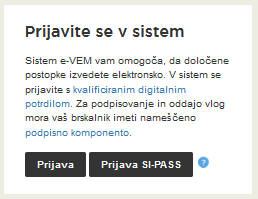 Slika 1:Prijava v sistemSvetujemo vam, da se prijavite prek prijave SI-PASS, saj bo ta prijava postala kmalu obvezna. Navodila za registracijo so dostopna tukaj. Izbira podjetjaPo uspešni prijavi v sistem e-VEM je potrebno izbrati poslovni subjekt za katerega oddajate vlogo. Če  je ta subjekt samostojni podjetnik se v polje »Vpišite davčno številko s.p.« vpiše davčna številka subjekta. Če pa gre za ostale poslovne subjekte, pa se v polje »Vpišite 10 mestno matično številko« vpiše matična številka poslovnega subjekta. Izbiro zavezanca se lahko opravi tudi s klikom na davčne številke v razdelku »Zadnja uspešna iskanja« ali »Pooblastila«. Uporabnik portala lahko izbere le poslovni subjekt pri katerem je v PRS (Poslovni register Slovenije) registriran kot odgovorna oseba. Če bo vloge oddajal uporabnik, ki ni odgovorna oseba, si mora urediti pooblastilo. Navodila za izvedbo postopka pooblaščanja so na voljo na tej spletni strani. 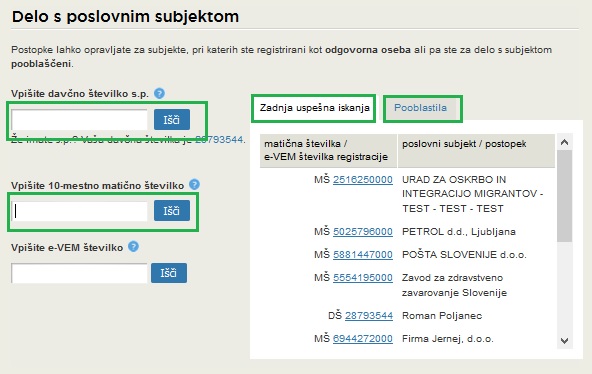 Slika 2: Delo s poslovnim subjektomIzbira postopka Med postopki za izbrano podjetje v kategoriji OZS – Obrtno-podjetniška zbornica Slovenije izberete postopek »Izbris obrtnika iz obrtnega registra«. 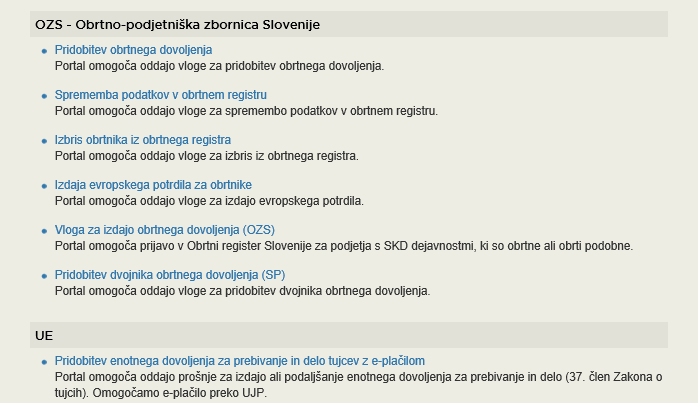 Slika 3: Izbira postopka Nova vlogaV primeru, da ste predhodno že začeli z oddajo vloge in je še niste oddali vam portal ponudi nadaljevanje z obstoječo vlogo. S klikom na »Začni novo« začnete z novo vlogo. 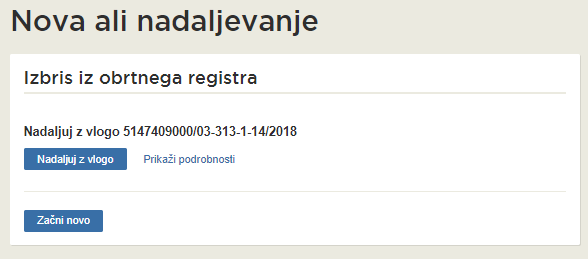 Slika 4: Nova vloga ali nadaljevanjeKorak: Podatki o pravni osebiNa prvem koraku so vidni vaši osebni podatki, ki se prepišejo iz prijavnega sistema SiPASS, ter osnovni podatki vašega podjetja, ki se prepišejo iz PRS. Vlogo nadaljujete z vpisom razlogov za izbris.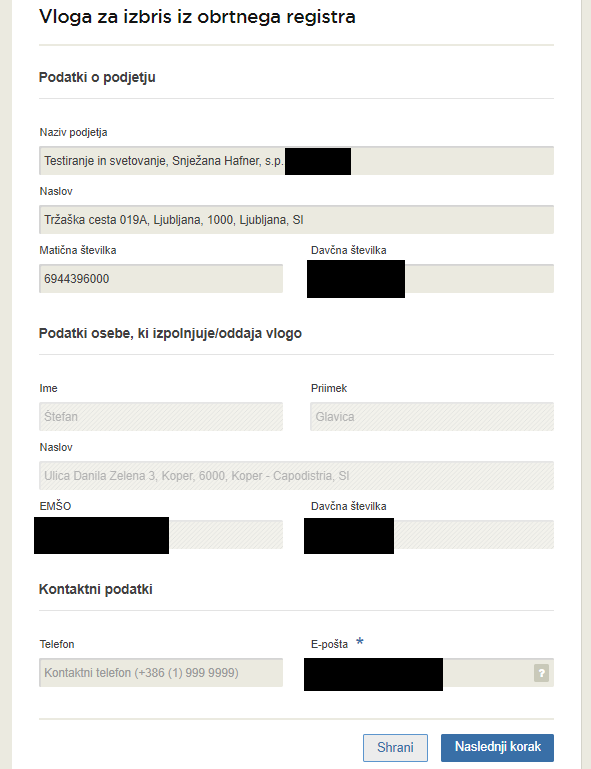 Slika 5: VlagateljKorak: Razlogi za izbrisV prvem delu koraka se izpišejo podatki o vašem obrtnem dovoljenju: Številka obrtnega dovoljenjaDatum izdaje obrtnega dovoljenja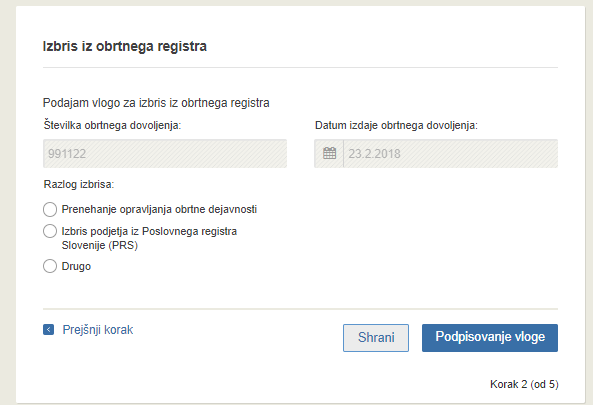 Slika 6: Podatki o obrtnem dovoljenju in izbira razlogov za izbrisSistem ponudi tri izbire razlogov za izbris. Glede na izbiro pa dodatna vnosna polja:Prenehanje opravljanja obrtne dejavnosti – izberete delavnosti in datum prenehanja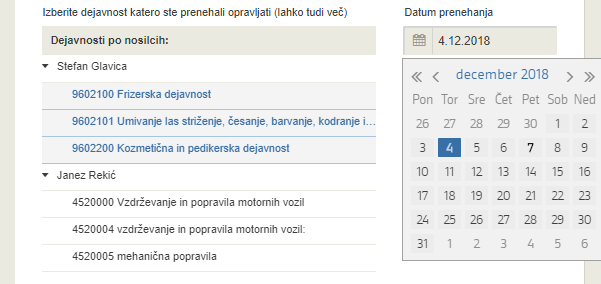 Slika 7: Razlog - prenehanjeIzbris podjetja iz Poslovnega registra Slovenije (PRS) – vpišite datum izbrisa iz PRS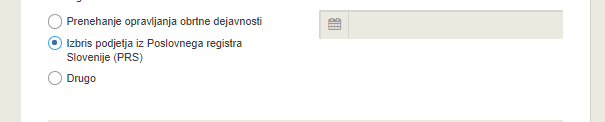 Slika 8: Razlog - izbrisDrugo – vpišite razlog za izbris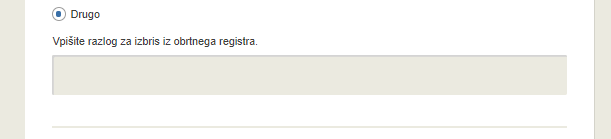 Slika 9: Razlog - drugoPostopek nadaljujete s podpisovanjem.Korak: Podpisovanje vlogeV tem koraku se vam prikaže celoten izpis vloge.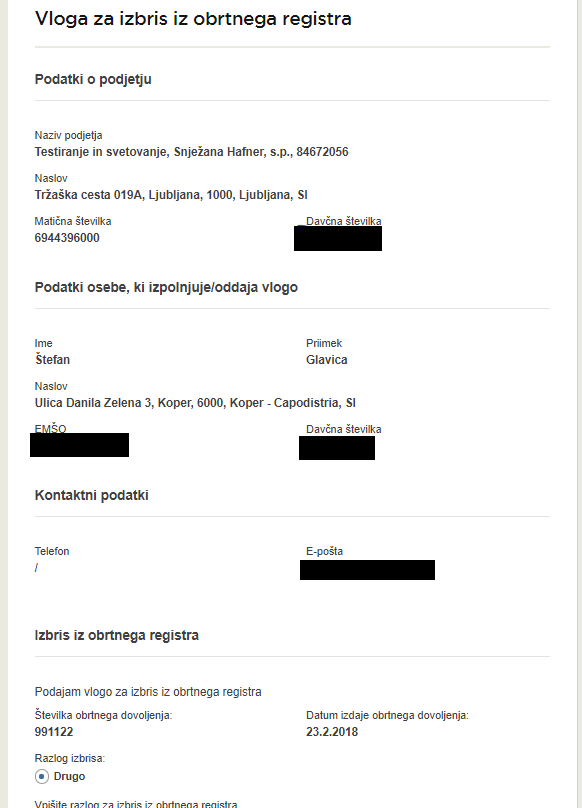 Slika 10: Izpis/predogled vlogeS klikom na gumb »Podpiši«, ki se nahaja na dnu izpisa portal uporabnika preusmeri na »SiPASS«, ki omogoča oblačno podpisovanje. Z vnosom SiPASS gesla podpišete vlogo.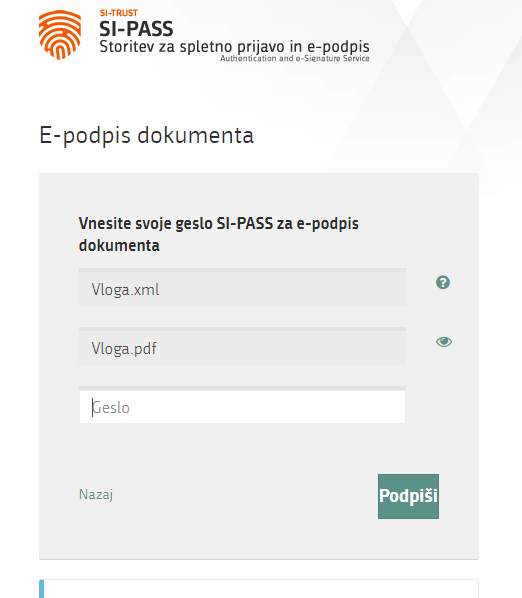 Slika 11: Si-PASS podpisČe opazite, da ste naredili kako napako se s klikom na gumb »Nazaj na obrazec« vrnete na obrazec in popravite napake. Pred podpisom si vlogo lahko tudi natisnete.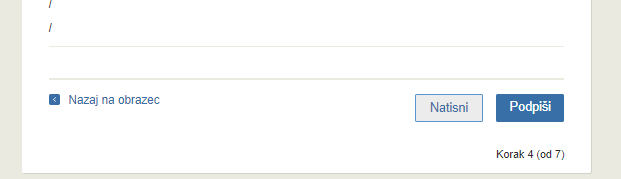 Slika 12: Natisni/PodpišiKorak: Oddaja vlogeNa tem mestu vam sistem ponuja shranjevanje podpisane vloge s prilogami v lastno evidenco. Po oddaji vloge uporabnik nima več vpogleda vanjo. Gumb »Pošlji« se aktivira v primeru, da prenesete vlogo ali potrdite izjavo »Ne želim prenesti vloge«. Za nadaljevanje kliknete na gumb »Pošlji«.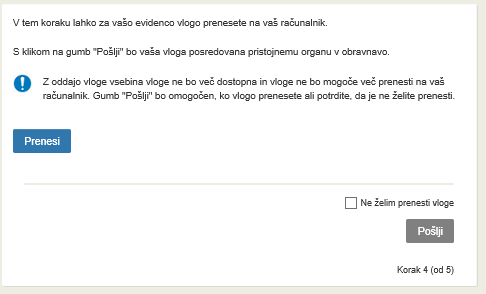 Slika 13: Prenos celotne vloge in oddajaKorak: ZaključenoPortal vlogo odda pristojnemu organu v obravnavo. V zadnjem koraku se izpišejo podatki o oddaji vloge in povezava na namizje. Vlagatelj dobi na mail sporočilo o oddaji vloge.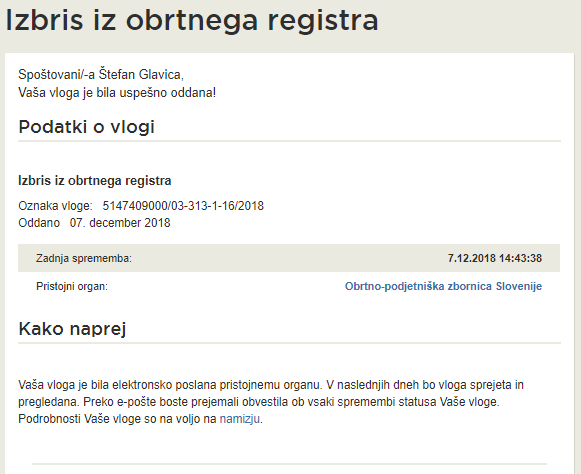 Slika 14: ZaključekDopolnitev vloge Če vloga ni popolna, vas pristojni organ pozove k dopolnitvi. Vlogo lahko dopolnite elektronsko tako da v seznamu vlog v postopku izberete vlogo, ki jo želite dopolniti, in v sklopu Delo z vlogo izberete »Dopolni«.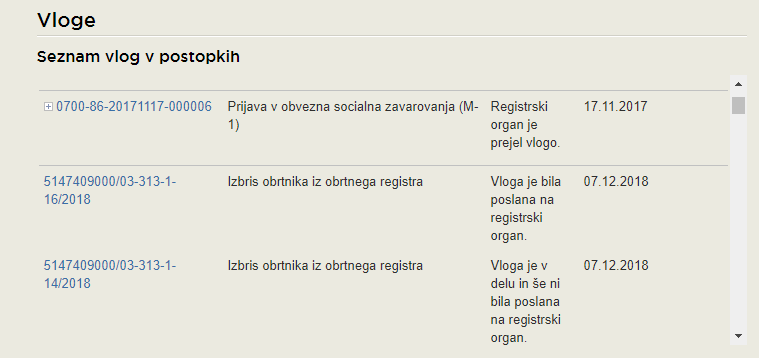 Slika 15: Namizje podjetja – Seznam vlog v postopkih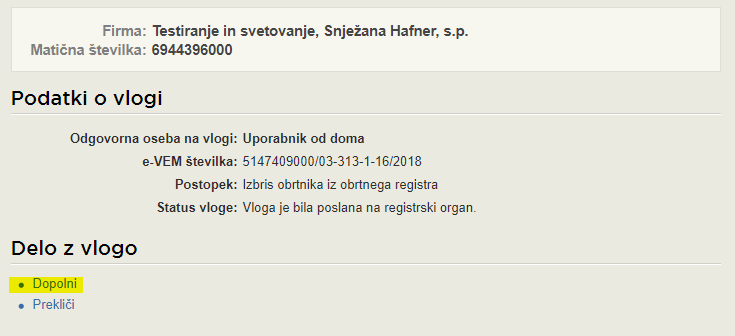 Slika 16: Namizje podjetja – Podatki o vlogiPortal ponudi poseben obrazec, v katerem ima vlagatelj možnost opisati manjkajoče podatke ali priložiti manjkajoče priloge. S klikom na gumb »Naprej« portal izpiše predogled vloge in ponudi podpisovanje in oddajo vloge.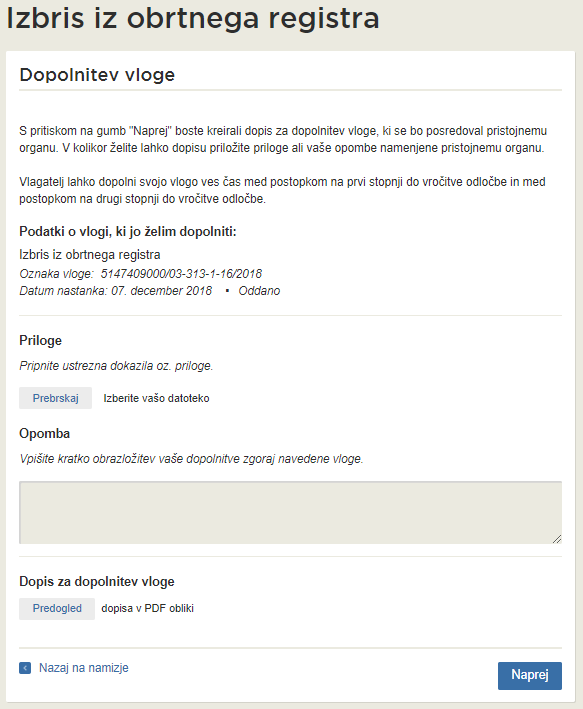 Slika 17: Obrazec »dopolnitev vloge«Umik vloge Preden je vloga rešena portal omogoča vlagatelju, da vlogo umakne. Na strani »Podatki o vlogi« z izbiro aktivnosti »Prekliči« začnemo s postopkom umika vloge.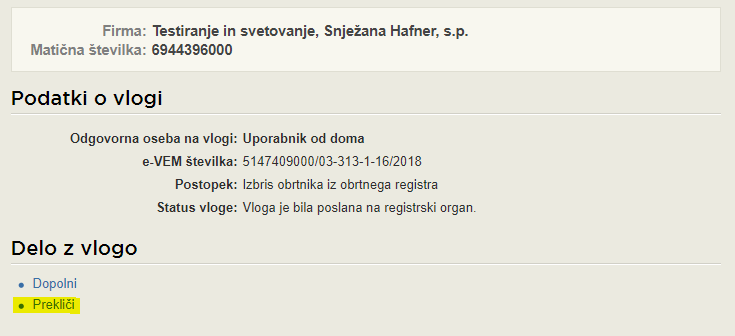 Slika 18: Namizje podjetja - Podatki o vlogi«Portal ponudi popolnoma izpisano vlogo za umik vloge, z vsemi potrebnimi podatki.S klikom na gumb »Naprej« portal izpiše predogled vloge in ponudi podpisovanje in oddajo vloge.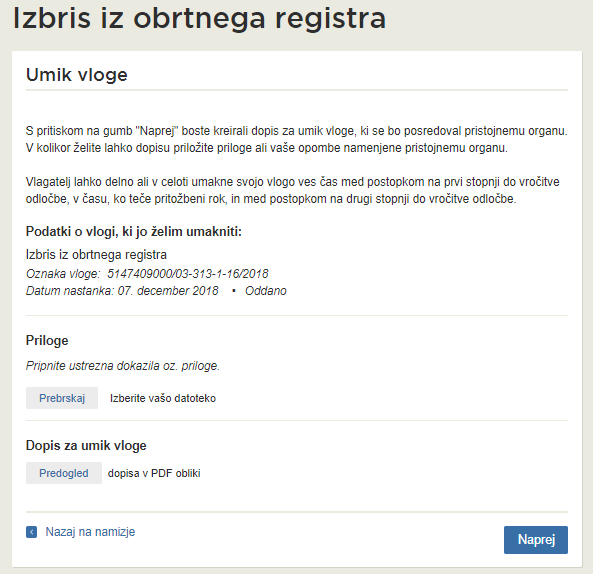 Slika 19: Umik vlogeSpremljanje statusa vloge 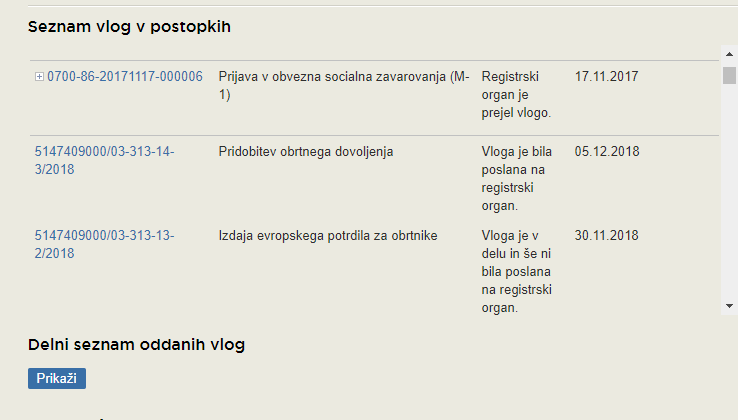 Slika 20: Namizje podjetja – Seznam vlog v postopkih in Delni seznam oddanih vlogPodatki o vlogah, ki so neoddane, oddane ali v reševanju se nahajajo v seznamu vlog v postopkih. Ko je vloga rešena, se prestavi v delni seznam oddanih vlog.